ΠΑΡΑΡΤΗΜΑ VIΙ – Υπόδειγμα Οικονομικής Προσφοράς (Προσαρμοσμένο από την Αναθέτουσα Αρχή) [ΠΡΟΑΙΡΕΤΙΚΟ]Ε Ν Τ Υ Π Ο   Ο Ι Κ Ο Ν Ο Μ Ι Κ Η Σ  Π Ρ Ο Σ Φ Ο Ρ Α Σ«ΠΡΟΜΗΘΕΙΑ ΜΗΧΑΝΟΓΡΑΦΙΚΟΥ ΕΞΟΠΛΙΣΜΟΥ» ΤΜΗΜΑ 1 (ΟΜΑΔΑ Α΄)Του οικονομικού φορέα με την επωνυμία: …………………………………………….…………………………………………………………………………………………………Αφού έλαβα γνώση της Διακήρυξης του διαγωνισμού που αναγράφεται στον τίτλο και των Παραρτημάτων αυτής, καθώς και των συνθηκών εκτέλεσης της προμήθειας, υποβάλλω την παρούσα προσφορά. Δηλώνω ότι αποδέχομαι πλήρως και χωρίς επιφύλαξη όλα τα ανωτέρω και αναλαμβάνω την εκτέλεση της προμήθειας. ………………………….(Τόπος και ημερομηνία)Ο ΠροσφέρωνΕ Ν Τ Υ Π Ο   Ο Ι Κ Ο Ν Ο Μ Ι Κ Η Σ  Π Ρ Ο Σ Φ Ο Ρ Α Σ«ΠΡΟΜΗΘΕΙΑ ΜΗΧΑΝΟΓΡΑΦΙΚΟΥ ΕΞΟΠΛΙΣΜΟΥ» ΤΜΗΜΑ 2 (ΟΜΑΔΑ Β΄)Του οικονομικού φορέα με την επωνυμία: …………………………………………….…………………………………………………………………………………………………Αφού έλαβα γνώση της Διακήρυξης του διαγωνισμού που αναγράφεται στον τίτλο και των Παραρτημάτων αυτής, καθώς και των συνθηκών εκτέλεσης της προμήθειας, υποβάλλω την παρούσα προσφορά. Δηλώνω ότι αποδέχομαι πλήρως και χωρίς επιφύλαξη όλα τα ανωτέρω και αναλαμβάνω την εκτέλεση της προμήθειας. ………………………….(Τόπος και ημερομηνία)Ο ΠροσφέρωνΕ Ν Τ Υ Π Ο   Ο Ι Κ Ο Ν Ο Μ Ι Κ Η Σ  Π Ρ Ο Σ Φ Ο Ρ Α Σ«ΠΡΟΜΗΘΕΙΑ ΜΗΧΑΝΟΓΡΑΦΙΚΟΥ ΕΞΟΠΛΙΣΜΟΥ» ΤΜΗΜΑ 3 (ΟΜΑΔΑ Γ΄)Του οικονομικού φορέα με την επωνυμία: …………………………………………….…………………………………………………………………………………………………Αφού έλαβα γνώση της Διακήρυξης του διαγωνισμού που αναγράφεται στον τίτλο και των Παραρτημάτων αυτής, καθώς και των συνθηκών εκτέλεσης της προμήθειας, υποβάλλω την παρούσα προσφορά. Δηλώνω ότι αποδέχομαι πλήρως και χωρίς επιφύλαξη όλα τα ανωτέρω και αναλαμβάνω την εκτέλεση της προμήθειας. ………………………….(Τόπος και ημερομηνία)Ο ΠροσφέρωνΕΛΛΗΝΙΚΗ ΔΗΜΟΚΡΑΤΙΑ ΝΟΜΟΣ ΚΥΚΛΑΔΩΝ	 ΔΗΜΟΣ ΠΑΡΟΥ	 	«ΠΡΟΜΗΘΕΙΑ ΜΗΧΑΝΟΓΡΑΦΙΚΟΥ ΕΞΟΠΛΙΣΜΟΥ»ΑΡΙΘΜΟΣ ΔΙΑΚΗΡΥΞΗΣ:  ΠΛ 11/2022ΠΡΟΫΠΟΛΟΓΙΣΜΟΣ ΠΡΟΣΦΟΡΑΣΤΜΗΜΑ 1 (ΟΜΑΔΑ Α΄) ΠΡΟΜΗΘΕΙΑ ΣΤΑΘΕΡΩΝ Η/ΥΠΡΟΫΠΟΛΟΓΙΣΜΟΣ ΠΡΟΣΦΟΡΑΣΤΜΗΜΑ 1 (ΟΜΑΔΑ Α΄) ΠΡΟΜΗΘΕΙΑ ΣΤΑΘΕΡΩΝ Η/ΥΠΡΟΫΠΟΛΟΓΙΣΜΟΣ ΠΡΟΣΦΟΡΑΣΤΜΗΜΑ 1 (ΟΜΑΔΑ Α΄) ΠΡΟΜΗΘΕΙΑ ΣΤΑΘΕΡΩΝ Η/ΥΠΡΟΫΠΟΛΟΓΙΣΜΟΣ ΠΡΟΣΦΟΡΑΣΤΜΗΜΑ 1 (ΟΜΑΔΑ Α΄) ΠΡΟΜΗΘΕΙΑ ΣΤΑΘΕΡΩΝ Η/ΥΠΡΟΫΠΟΛΟΓΙΣΜΟΣ ΠΡΟΣΦΟΡΑΣΤΜΗΜΑ 1 (ΟΜΑΔΑ Α΄) ΠΡΟΜΗΘΕΙΑ ΣΤΑΘΕΡΩΝ Η/ΥΠΡΟΫΠΟΛΟΓΙΣΜΟΣ ΠΡΟΣΦΟΡΑΣΤΜΗΜΑ 1 (ΟΜΑΔΑ Α΄) ΠΡΟΜΗΘΕΙΑ ΣΤΑΘΕΡΩΝ Η/ΥΠΡΟΫΠΟΛΟΓΙΣΜΟΣ ΠΡΟΣΦΟΡΑΣΤΜΗΜΑ 1 (ΟΜΑΔΑ Α΄) ΠΡΟΜΗΘΕΙΑ ΣΤΑΘΕΡΩΝ Η/ΥA/AΕΙΔΟΣΤΙΜΗ ΜΟΝΑΔΟΣ (€)ΤΕΜ.ΜΕΡΙΚΟ ΣΥΝΟΛΟ (€)ΦΠΑ         24%ΓΕΝΙΚΟ ΣΥΝΟΛΟ (€)1Ηλεκτρονικός Υπολογιστής  Desktop 202Ηλεκτρονικός Υπολογιστής  - Workstation53Οθόνη Η/Υ 27"284Συσκευή αδιάλειπτης παροχής ηλεκτρικού ρεύματος ισχύος 950 VA25ΣΥΝΟΛΟ ΟΜΑΔΑΣ Α΄:ΣΥΝΟΛΟ ΟΜΑΔΑΣ Α΄:ΣΥΝΟΛΟ ΟΜΑΔΑΣ Α΄:ΣΥΝΟΛΟ ΟΜΑΔΑΣ Α΄:ΕΛΛΗΝΙΚΗ ΔΗΜΟΚΡΑΤΙΑ ΝΟΜΟΣ ΚΥΚΛΑΔΩΝ	 ΔΗΜΟΣ ΠΑΡΟΥ	 	«ΠΡΟΜΗΘΕΙΑ ΜΗΧΑΝΟΓΡΑΦΙΚΟΥ ΕΞΟΠΛΙΣΜΟΥ»ΑΡΙΘΜΟΣ ΔΙΑΚΗΡΥΞΗΣ:  ΠΛ 11/2022ΠΡΟΫΠΟΛΟΓΙΣΜΟΣ ΠΡΟΣΦΟΡΑΣΤΜΗΜΑ 2 (ΟΜΑΔΑ Β΄) ΠΡΟΜΗΘΕΙΑ ΦΟΡΗΤΩΝ Η/ΥΠΡΟΫΠΟΛΟΓΙΣΜΟΣ ΠΡΟΣΦΟΡΑΣΤΜΗΜΑ 2 (ΟΜΑΔΑ Β΄) ΠΡΟΜΗΘΕΙΑ ΦΟΡΗΤΩΝ Η/ΥΠΡΟΫΠΟΛΟΓΙΣΜΟΣ ΠΡΟΣΦΟΡΑΣΤΜΗΜΑ 2 (ΟΜΑΔΑ Β΄) ΠΡΟΜΗΘΕΙΑ ΦΟΡΗΤΩΝ Η/ΥΠΡΟΫΠΟΛΟΓΙΣΜΟΣ ΠΡΟΣΦΟΡΑΣΤΜΗΜΑ 2 (ΟΜΑΔΑ Β΄) ΠΡΟΜΗΘΕΙΑ ΦΟΡΗΤΩΝ Η/ΥΠΡΟΫΠΟΛΟΓΙΣΜΟΣ ΠΡΟΣΦΟΡΑΣΤΜΗΜΑ 2 (ΟΜΑΔΑ Β΄) ΠΡΟΜΗΘΕΙΑ ΦΟΡΗΤΩΝ Η/ΥΠΡΟΫΠΟΛΟΓΙΣΜΟΣ ΠΡΟΣΦΟΡΑΣΤΜΗΜΑ 2 (ΟΜΑΔΑ Β΄) ΠΡΟΜΗΘΕΙΑ ΦΟΡΗΤΩΝ Η/ΥΠΡΟΫΠΟΛΟΓΙΣΜΟΣ ΠΡΟΣΦΟΡΑΣΤΜΗΜΑ 2 (ΟΜΑΔΑ Β΄) ΠΡΟΜΗΘΕΙΑ ΦΟΡΗΤΩΝ Η/ΥA/AΕΙΔΟΣΤΙΜΗ ΜΟΝΑΔΟΣ (€)ΤΕΜ.ΜΕΡΙΚΟ ΣΥΝΟΛΟ (€)ΦΠΑ         24%ΓΕΝΙΚΟ ΣΥΝΟΛΟ (€)1Φορητός υπολογιστής 17,3 "1ΣΥΝΟΛΟ ΟΜΑΔΑΣ Β΄:ΣΥΝΟΛΟ ΟΜΑΔΑΣ Β΄:ΣΥΝΟΛΟ ΟΜΑΔΑΣ Β΄:ΣΥΝΟΛΟ ΟΜΑΔΑΣ Β΄:ΕΛΛΗΝΙΚΗ ΔΗΜΟΚΡΑΤΙΑ ΝΟΜΟΣ ΚΥΚΛΑΔΩΝ	 ΔΗΜΟΣ ΠΑΡΟΥ	 	«ΠΡΟΜΗΘΕΙΑ ΜΗΧΑΝΟΓΡΑΦΙΚΟΥ ΕΞΟΠΛΙΣΜΟΥ»ΑΡΙΘΜΟΣ ΔΙΑΚΗΡΥΞΗΣ:  ΠΛ 11/2022ΠΡΟΫΠΟΛΟΓΙΣΜΟΣ ΠΡΟΣΦΟΡΑΣΤΜΗΜΑ 3 (ΟΜΑΔΑ Γ΄) ΠΡΟΜΗΘΕΙΑ ΕΚΤΥΠΩΤΩΝΠΡΟΫΠΟΛΟΓΙΣΜΟΣ ΠΡΟΣΦΟΡΑΣΤΜΗΜΑ 3 (ΟΜΑΔΑ Γ΄) ΠΡΟΜΗΘΕΙΑ ΕΚΤΥΠΩΤΩΝΠΡΟΫΠΟΛΟΓΙΣΜΟΣ ΠΡΟΣΦΟΡΑΣΤΜΗΜΑ 3 (ΟΜΑΔΑ Γ΄) ΠΡΟΜΗΘΕΙΑ ΕΚΤΥΠΩΤΩΝΠΡΟΫΠΟΛΟΓΙΣΜΟΣ ΠΡΟΣΦΟΡΑΣΤΜΗΜΑ 3 (ΟΜΑΔΑ Γ΄) ΠΡΟΜΗΘΕΙΑ ΕΚΤΥΠΩΤΩΝΠΡΟΫΠΟΛΟΓΙΣΜΟΣ ΠΡΟΣΦΟΡΑΣΤΜΗΜΑ 3 (ΟΜΑΔΑ Γ΄) ΠΡΟΜΗΘΕΙΑ ΕΚΤΥΠΩΤΩΝΠΡΟΫΠΟΛΟΓΙΣΜΟΣ ΠΡΟΣΦΟΡΑΣΤΜΗΜΑ 3 (ΟΜΑΔΑ Γ΄) ΠΡΟΜΗΘΕΙΑ ΕΚΤΥΠΩΤΩΝΠΡΟΫΠΟΛΟΓΙΣΜΟΣ ΠΡΟΣΦΟΡΑΣΤΜΗΜΑ 3 (ΟΜΑΔΑ Γ΄) ΠΡΟΜΗΘΕΙΑ ΕΚΤΥΠΩΤΩΝΠΡΟΫΠΟΛΟΓΙΣΜΟΣ ΠΡΟΣΦΟΡΑΣΤΜΗΜΑ 3 (ΟΜΑΔΑ Γ΄) ΠΡΟΜΗΘΕΙΑ ΕΚΤΥΠΩΤΩΝΠΡΟΫΠΟΛΟΓΙΣΜΟΣ ΠΡΟΣΦΟΡΑΣΤΜΗΜΑ 3 (ΟΜΑΔΑ Γ΄) ΠΡΟΜΗΘΕΙΑ ΕΚΤΥΠΩΤΩΝA/AΕΙΔΟΣΤΙΜΗ ΜΟΝΑΔΟΣ (€)ΤΕΜ.ΜΕΡΙΚΟ ΣΥΝΟΛΟ (€)ΦΠΑ         24%ΦΠΑ         24%ΓΕΝΙΚΟ ΣΥΝΟΛΟ (€)ΓΕΝΙΚΟ ΣΥΝΟΛΟ (€)   1Εκτυπωτής έγχρωμος Α3 inkjet12Εκτυπωτής ασπρομαυρο Α4 laser6ΣΥΝΟΛΟ ΟΜΑΔΑΣ Γ΄:ΣΥΝΟΛΟ ΟΜΑΔΑΣ Γ΄:ΣΥΝΟΛΟ ΟΜΑΔΑΣ Γ΄:ΣΥΝΟΛΟ ΟΜΑΔΑΣ Γ΄: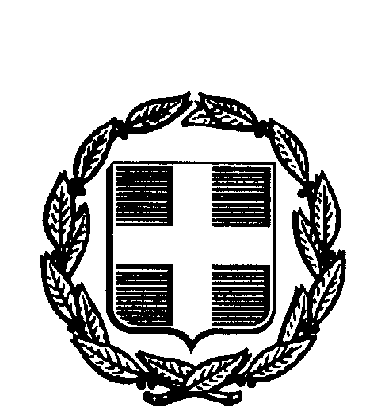 